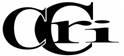 Academic Calendar – Fall 2018Early Advising begins (Get your educational plan now!)					Mar 12 (Mon)Fall 2018 registration begins for continuing and new degree students			Apr 9 (Mon)Fall 2018 registration begins for continuing and new non-degree students			April 30 (Mon)(students not in a program of study)Late registration										Aug 20- Aug 31 (Mon – Fri)Cancellation of classes with insufficient enrollment					Aug 28 - 29 (Tue - Wed)(Notice:  students will be notified via MyCCRI e-mail)Waiver Registration Day all Locations 9 a.m. – 3 p.m.					Aug 30 (Thu)(Senior citizens and Unemployed RI Citizens)Faculty/Staff Opening Day Meeting							Aug 30 (Thu)Holiday 										Sep 3 (Mon)Classes begin (All locations)								Sep 4 (Tue)Add period for enrolled students 							Sep 4 - 10 (Tue - Mon)Drop period for enrolled students							Sep 4 – 17 (Tue - Mon)Faculty to report verification of enrollment (courses will not appear on transcript)		Sep 11–17 (Tue - Mon)No refund of tuition or fees after this date						Sep 17 (Mon)Holiday (no classes)									Oct 8 (Mon)Monday class schedule followed								Oct 10 (Wed)Mid-term grades due by faculty no later than NOON					Oct 24 (Wed)Election Day (no classes)								Nov 6 (Tue)Veteran’s Day (classes meet)								Nov 11 (Sun)Veteran’s Day Observed (no classes)							Nov 12 (Mon)Last day to withdraw from a class to a receive grade of “W”				Nov 13 (Tue)Thanksgiving Recess									Nov 22 – 25 (Thu – Sun)
Last day of daytime classes								Dec 14 (Fri)Last week of evening and weekend classes						Dec 16 - 22 (Sun – Sat)Final grading now available (submit grades 48 hours after final exam)				Dec 16 – 24 (Sun – Mon)Final exams for day classes								Dec 17 - 20 (Mon - Thu) Grades Due by faculty no later than NOON 						Dec 24 (Mon)